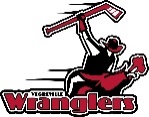 #1   Riley Warawa#5   Jeanathan Cheremshynski#7   Andrew Henderson#6   Carter Ogrodnick#8   Dillon Welke#9   Kyle Gautreau#10   Tristan Bilyk#11   Gavin Horon#12   Max Kokotyn#15   Jack Harrison#16   Miller Komarniski#17   Corbin Lochhead#18   Reed Olineck#19   Kayden Gladue#22   Owen Stemberger#31   Brady Douglas-KrillCoach:   Zenith KomarniskiAsst. Coach:   Todd HarrisonAsst. Coach:   Brad OlineckManager:   Sabrina Komarniski#1   Riley Warawa#5   Jeanathan Cheremshynski#7   Andrew Henderson#6   Carter Ogrodnick#8   Dillon Welke#9   Kyle Gautreau#10   Tristan Bilyk#11   Gavin Horon#12   Max Kokotyn#15   Jack Harrison#16   Miller Komarniski#17   Corbin Lochhead#18   Reed Olineck#19   Kayden Gladue#22   Owen Stemberger#31   Brady Douglas-KrillCoach:   Zenith KomarniskiAsst. Coach:   Todd HarrisonAsst. Coach:   Brad OlineckManager:   Sabrina Komarniski 